Applications are invited for the posts of Team Manager and Assistant Team Manager for the UK F4C and F4H teams competing at the 2020 FAI F4 Scale World Championships to be held at the Jarlsberg Airsports Senter, Tønsberg, Norway from 25th July to 2nd August 2020.The successful applicants will have a good working knowledge of all aspects of F4 classes and the FAI sporting code. Duties will include: preparations ahead of the championships, organisation of team training, planning travel arrangements, booking of team accommodation and day to day management of the team during the event.The ability to manage people, excellent communication and good interpersonal skills are essential.Applicants are requested to send their CV by email to Andrew Sephton, Chairman STC:   andrewjsephton@gmail.com   to arrive no later than Tuesday 30th April 2018.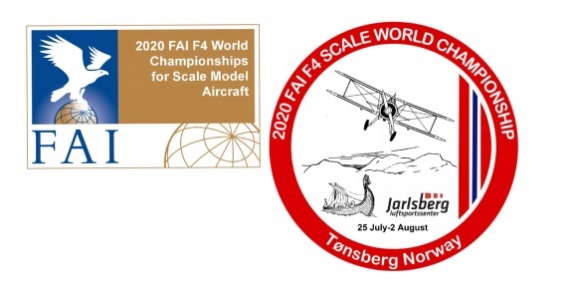 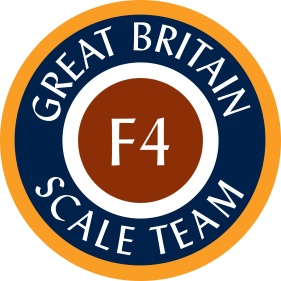 